Ibrahim 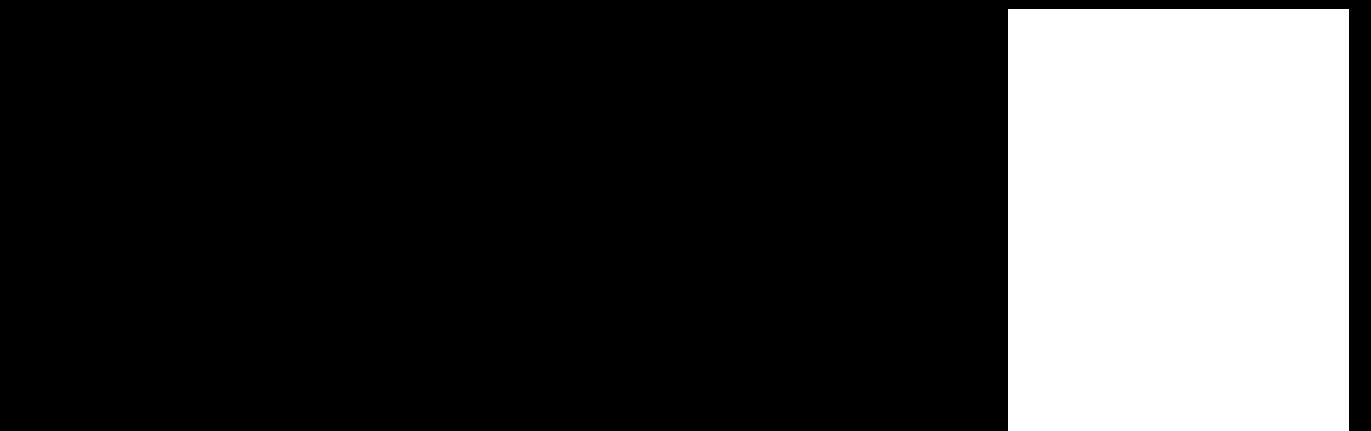 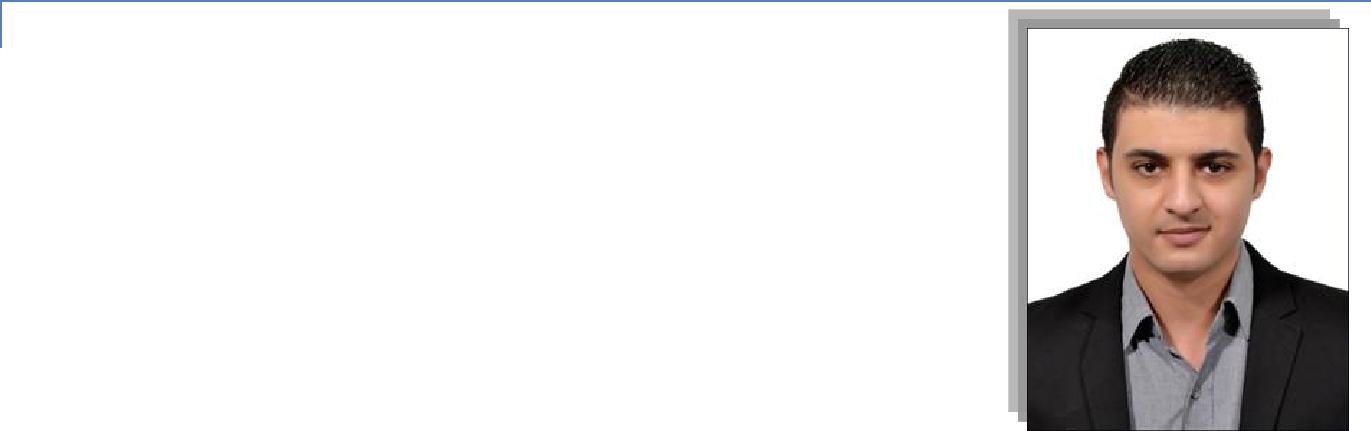 ADDRESS: DUBAI UAEE-mail: Ibrahim-395564@gulfjobseeker.com Nationality: EgyptianDate of Birth: 21/09-1987Marital Status: SingleReligion: MuslimVISA STATUS: Employment VisaUAE Driving License With own car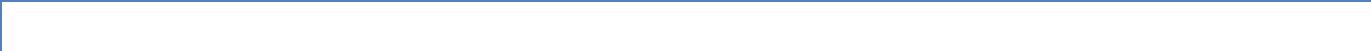 CAREER OBJECTIVE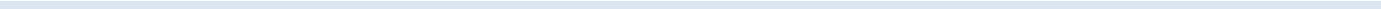  SEEKING A POSITION WHERE I CAN MAXIMIZE MY MANAGEMENT SKILLS, QUALITY  ASSURANCE, PROGRAM DEVELOPMENT, AND TRAINING EXPERIENCE THAT  UTILIZES MY SKILLS AND ENABLES ME TO MAKE A POSITIVE CONTRIBUTION TO 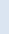 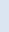 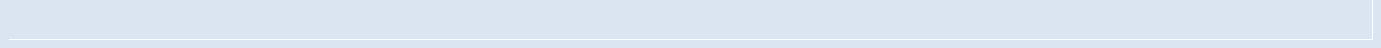 THE COMPANY.MAJOR STRENGTHHardworking and result orientedCan train and motivate junior staff,Ability to meet deadlines and can work under pressure with less supervisionHighly self-motivated, ambitious and dedicated in providing high standards of serviceFast learner & self-motivated.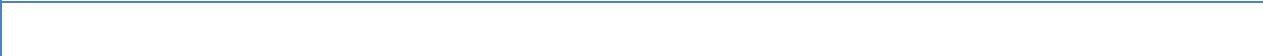 WORK EXPERIENCEDURATION FROM FEB 2016 UNTILL PRESENTDUBAI FESTIVAL CITY MALLPositions: SENIOR SALES EXECUTIVEDuties & ResponsibilitiesMAINTAINS STAFF BY RECRUITING, SELECTING, ORIENTING, AND TRAINING EMPLOYEES; DEVELOPING PERSONAL GROWTH OPPORTUNITIES.ACCOMPLISHES STAFF JOB RESULTS BY COACHING, COUNSELING, AND DISCIPLINING EMPLOYEES; PLANNING, MONITORING, AND APPRAISING JOB RESULTS; CONDUCTING TRAINING; IMPLEMENTING ENFORCING SYSTEMS, POLICIES, AND PROCEDURES.MAINTAINS SAFE AND HEALTHY WORK ENVIRONMENT BY ESTABLISHING AND ENFORCING ORGANIZATION STANDARDS; ADHERING TO LEGAL REGULATIONS.COMPLETES OPERATIONS BY DEVELOPING SCHEDULES; ASSIGNING AND MONITORING WORK; GATHERING RESOURCES; IMPLEMENTING PRODUCTIVITY STANDARDS; RESOLVING OPERATIONS PROBLEMS; MAINTAINING REFERENCE MANUALS; IMPLEMENTING NEW PROCEDURES.CONTROLS EXPENSES BY GATHERING AND SUBMITTING BUDGET INFORMATION; SCHEDULING EXPENDITURES; MONITORING VARIANCES; IMPLEMENTING CORRECTIVE ACTIONS.PROVIDES QUALITY SERVICE BY ENFORCING QUALITY AND CUSTOMER SERVICE STANDARDS.MAINTAINS PROFESSIONAL AND TECHNICAL KNOWLEDGE BY ATTENDING EDUCATIONAL WORKSHOPS; REVIEWING PROFESSIONAL PUBLICATIONS.CONTRIBUTES TO TEAM EFFORT BY ACCOMPLISHING RELATED RESULTS AS NEEDEDDURATION FROM FEB 2012 TO FEB MALL OF THE EMIRATES Positions: SUPERVISORDUTIES & RESPONSIBILITIESMAINTAINS STAFF BY RECRUITING, SELECTING, ORIENTING, AND TRAINING EMPLOYEES; DEVELOPING PERSONAL GROWTH OPPORTUNITIES.ACCOMPLISHES STAFF JOB RESULTS BY COACHING, COUNSELING, AND DISCIPLINING EMPLOYEES; PLANNING, MONITORING, AND APPRAISING JOB RESULTS; CONDUCTING TRAINING; IMPLEMENTING ENFORCING SYSTEMS, POLICIES, AND PROCEDURES.MAINTAINS SAFE AND HEALTHY WORK ENVIRONMENT BY ESTABLISHING AND ENFORCING ORGANIZATION STANDARDS; ADHERING TO LEGAL REGULATIONS.COMPLETES OPERATIONS BY DEVELOPING SCHEDULES; ASSIGNING AND MONITORING WORK; GATHERING RESOURCES; IMPLEMENTING PRODUCTIVITY STANDARDS; RESOLVING OPERATIONS PROBLEMS; MAINTAINING REFERENCE MANUALS; IMPLEMENTING NEW PROCEDURES.CONTROLS EXPENSES BY GATHERING AND SUBMITTING BUDGET INFORMATION; SCHEDULING EXPENDITURES; MONITORING VARIANCES; IMPLEMENTING CORRECTIVE ACTIONS.PROVIDES QUALITY SERVICE BY ENFORCING QUALITY AND CUSTOMER SERVICE STANDARDS.MAINTAINS PROFESSIONAL AND TECHNICAL KNOWLEDGE BY ATTENDING EDUCATIONAL WORKSHOPS; REVIEWING PROFESSIONAL PUBLICATIONS.CONTRIBUTES TO TEAM EFFORT BY ACCOMPLISHING RELATED RESULTS AS NEEDEDDURATION MAR 2010 DEC 2011ISMAILIA EGYPTPositions: SALES EXECUTIVEDuties & ResponsibilitiesEngage customers in order to provide to them what they need in terms of product and quality servicesPromote brands when instructedMaintain work area in terms of cleanliness and hygieneCommunicate current product features and benefits to customersProvide administrative assistance to marketing departmentContacted potential customers via telephoneIdentified customer needs and wants, and reacted aptly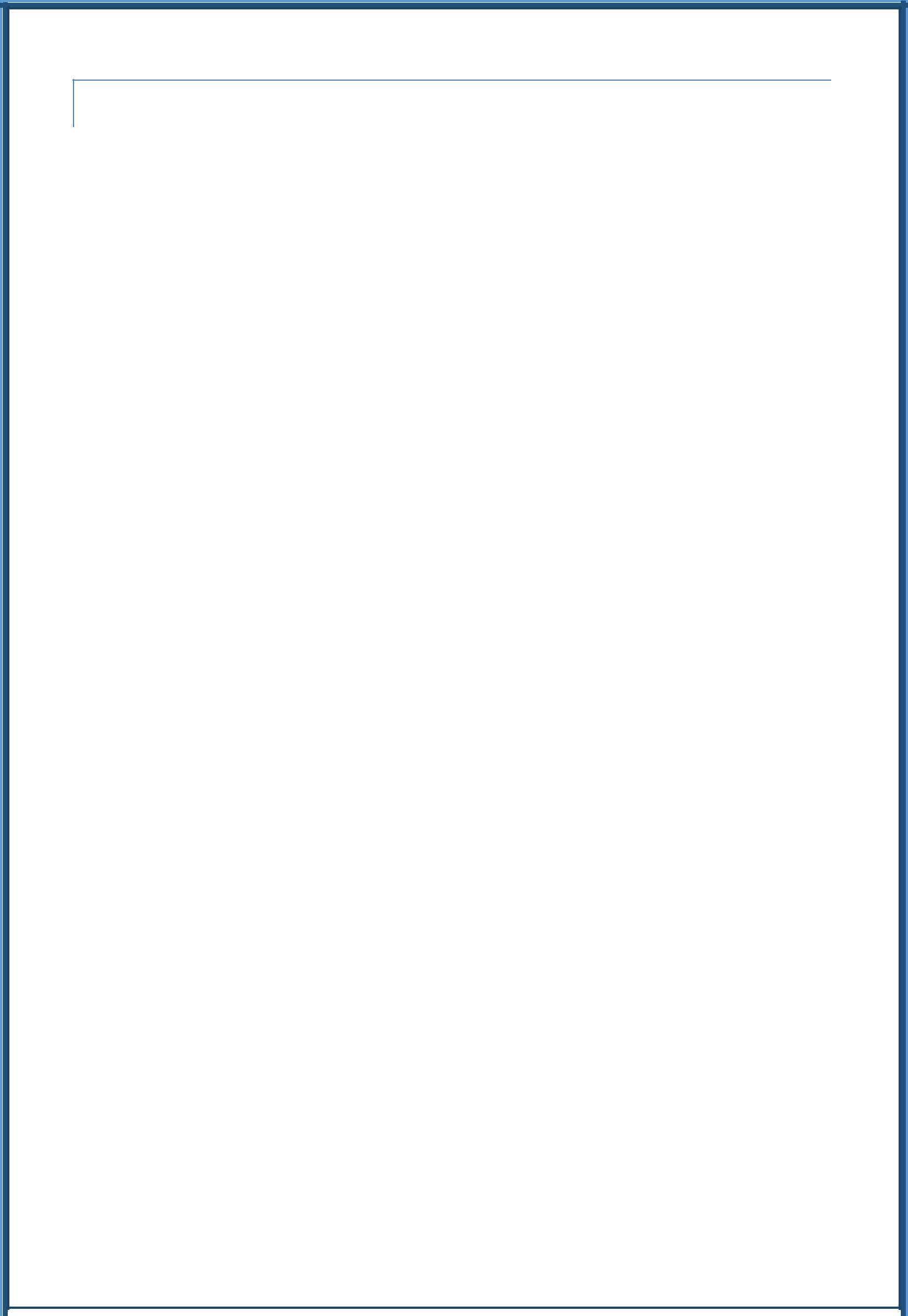 EDUCATIONAL  BACKGROUND  /  CERTIFICATION &  ADDITIONAL  TRAININGDiploma Field of Industry (2005)Master Blaster For achieving 145% from the personal target august 2017.Solitaire Gemological laboratories (SGL) Diamond Certification Training 2018.Best Service Performance outlet AWARD 2017 (Dubai Festival City) under Dubai Service Excellence Scheme in Jewelry Category.DSES Service Hero Award for Achieving 100% score during the DSES audit in the month of (July & October) 2018EXTRA SKILLI feel responsible for my actions and to my work.Good team player.Quick leaner.Leadership capabilitiesHardworking and can work under pressurePerforms miscellaneous job-related duties as assignedComputer Literate.Excellent written and verbal communication skillsattention to detailproblem analysis and problem-solvingcustomer service orientationinformation managementcreativereliability and integrity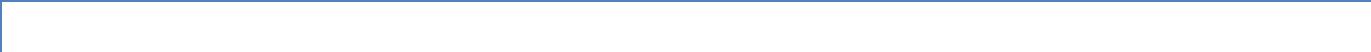 LANGUAGES SKILLSEnglish: read, write and conversation good.Arabic: mother tongueDECLARATIONI hereby certify that the above information are true and correct to the best of my knowledge and belief.Ibrahim 